Муниципальное бюджетное общеобразовательное учреждениесредняя общеобразовательная школа №12муниципального образования Усть-Лабинский районКраевой  очно-заочный краеведческий конкурс                                                                  учащихся образовательных учреждений края «История Кубани»,                посвящённый Международному дню музеев и                                                               70-летию Победы советского народа в Великой Отечественной войнеНоминация: «Свидетели войны»Детство, опалённое войнойВыполнила:Коленова Алина Алексеевнаучащаяся 7  «А»МБОУ СОШ №12Руководитель:Степанова Нелли  Дмитриевна,учитель кубановеденияст. Некрасовская2015 годРассказ учительницы Некрасовской средней школы №12                       Ткаченко Дины Фёдоровны, 1932 года рождения 	Семья Ткаченко жила около школы в небольшом домике на улице Ленина. Когда война с чудовищной силой ворвалась в  дом, маленькой Дине было всего 9 лет. Но она до сих пор помнит общую тревогу людей, которая была на лицах взрослых. Мама, Варвара Борисовна, учительница начальных классов, проводила на фронт мужа и отца Дины. Уходя на фронт, отец Дины просил дочку слушаться маму,  хорошо учиться и ждать своего папку.          Жара, пыль, тысячи людей, переполненные людьми телеги и машины - все вставало перед глазами, как страшный сон.  	После того, как через мост переправились последние отступающие части, он был взорван. Обозом из станицы Некрасовской руководила Елена Рябинина, передовая колхозница, активистка. Дошли до реки Белой. Началась паника. Кто-то сказал, что в горах высадился немецкий десант. В лесочке скопилось большое количество людей. Здесь же были и  отставшие от своих частей солдаты. Ночью увидели, что кто-то из лагеря беженцев запустил в небо ракету. Через некоторое время началась бомбежка. Дина помнит, что мама плотно прижала её своим телом к земле. Рвались наряды, кричали люди, метались испуганные лошади. Девочка зажала уши  своими худенькими ручонками  и ещё плотней прижалась к маме. Утром стало ясно, что нужно возвращаться домой. Скот отдали красноармейцам, которые оставались в  Белореченских лесах, а сами на пустых телегах возвратились в станицу, которая была уже занята немцами.В их уютном домике расположился комендант станицы, маленький и толстый немец со своим денщиком и переводчицей Татьяной, рыжей девкой.
 Мама принесла из сарая соломы и в деревянном коридорчике, на полу, устроила в уголочке постель.  Немец, глядя на худенькую, коротко  остриженную Дину, назвал ее «русский Алексий». Дина  сжималась от страха, смотрела на него испуганными черными глазенками. Наступило очень тревожное время. В станице осталось много беженцев, которые не успели уйти. Был назначен немцами староста. Им стал казак Тараненко. Хоть он и был поставлен на эту должность немцами, но помогал землякам. Часто предупреждал о том, что в такой- то день и на такой-то улице будет забираться немцами скот. И люди прятали свое  хозяйство. По словам Дины Фёдоровны, местные полицаи были жестокими и бессердечными.  Они выявляли, в каких семьях живут эвакуированные евреи, врывались по ночам в дома и забирали людей. Так была расстреляна семья парикмахера, который прибыл в станицу перед оккупацией. По улице Почтовой жила семья Соложенко. Они приютили людей еврейской национальности. Когда полицаи пришли арестовывать семью, то старик Соложенко Фёдор Тимофеевич попытался спрятать ребенка, но ему не удалось это сделать. Семья была расстреляна. Женщина, мать малыша, очень просила фашистских приспешников сохранить жизнь ребенку. Вспоминает Дина Фёдоровна, как рыжая переводчица успела предупредить Варвару Борисовну, что ей с дочерью  нужно срочно уйти из дома. До сих пор не знает Дина Фёдоровна, кто же тот доброжелатель, который рассказал коменданту, что отец Дины на фронте, что он коммунист, до войны руководил колхозом, добровольно ушел на фронт. Пришлось 2 месяца скрываться у надежных людей.Самые радостные воспоминания, связанные с освобождением станицы, навсегда остались в сердце маленькой девочки. Немцы стали спешно уезжать в станицу Усть-Лабинскую, а рано утром  3 января 1943 года наши войска вошли в станицу. Эта была 223 Краснознаменная Белградская мотострелковая дивизия. Войска вступили в родную станицу со стороны Тенгинской. По улицам Чапаева и Кирова двигались колонны бойцов. Дина Фёдоровна делится своими воспоминаниями: она была после болезни и не могла быстро бегать. Её подруги Шура Вострикова и Алла Косова уже бежали навстречу бойцам, а Дина упала, запутавшись в огромном вязаном платке. Ещё ей мешали тяжёлые валенки. Она лежала в снегу посредине улицы и громко плакала, пытаясь встать. Маленькую, заплаканную девочку взял на руки веселый, улыбчивый солдат. Вспоминая тот день, она и сейчас видит, как наяву голубоглазого паренька, который показался ей необыкновенно красивым и таким родным, что она доверчиво прижалась к нему и вмиг перестала плакать.       Затем на площади, около станичного правления, был митинг, всенародная радость и ликование. После освобождения станицы Дина Фёдоровна помогала маме восстанавливать школу. Слабенькими, худенькими руками она клеила книги, разглаживала газеты, на которых учила писать детей её мама. После уроков работали в колхозе: сажали кукурузу, собирали колоски, пололи, пасли коров. Вспоминает, как она часто болела: у неё было малокровие, поэтому кружилась голова, всё время хотелось спать. И только козье молоко   спасло девочку.  Мама привела на время козу с дальнего хутора от родственницы, которая сжалилась и сказала: «Бери мою козу, Варвара, отпоишь Динку, вернёшь козу». 	Вскоре Дина выздоровела и уже писала на фронт отцу весёлые письма. Тогда она ещё не знала, что Варвара Борисовна и Фёдор Иванович вовсе ей не родители, а её дедушка и бабушка, которые в силу семейных обстоятельств  удочерили свою внучку, вырастили. Варвара Борисовна оберегала её всю войну, отдавая Диночке частичку своего сердца. 	Давно отгремела война. Залечили мы раны, нанесённые войной, но память упрямо стучится в сердце Дины Фёдоровны.  Её детство опалённое войной, всегда с нею. Оно приходит к ней в её сны, в её воспоминания. После войны Дина Фёдоровна закончила свою родную, среднюю школу № 24. Она получила высшее образование и стала учителем русского языка и литературы. Через её доброе учительское сердце «прошли» сотни учеников. Ткаченко Дина Фёдоровна прошла интересный  и плодотворный путь педагога; она много лет была организатором внеклассной работы, секретарём учительской партийной организации, неоднократно избиралась  депутатом Сельского совета. На любой должности она была человеком с большой буквы: честным, добрым, принципиальным, отзывчивым. Для своих учеников она была примером для подражания, её любили по-настоящему. Она всегда протягивала свои учительские ладони, словно говорила: «Берите мою любовь, её сполна хватит на всех». Совсем недавно перестало биться сердце учительницы, женщины, матери, которая навсегда осталась в памяти станичников. И каждый год 1 сентября я прихожу в школьный музей, подхожу к портрету Дины Фёдоровны, ставлю букет осенних хризантем. Я не могу не делать этого, потому, что она учительница моих родителей. А это дорогого стоит. А на улице светит осеннее ласковое солнышко, весело играют на площадке первоклассники, слышится детский смех. И я думаю: «Смех детворы для Дины Фёдоровны будет самой высокой наградой». 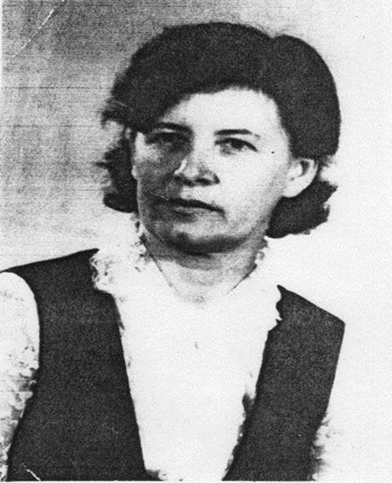 Когда было уже очевидно, что немцы вступят на родную Кубанскую землю, жители станицы Некрасовской уходили в Белореченские леса. На одной из подвод, запряженной парой колхозных лошадей ехала и Дина со своей мамой. На телегах был небольшой запас хлеба, одежда.  Гнали с собой колхозных коров, чтобы не достались немцам. Через реку Лабу,  в  Кизиловой балке, был построен  мост, чтобы по нему прошли отступающие советские войска. Печально было смотреть на отступление наших войск. Маленькая Дина видела раненых бойцов, беженцев с котомками. Сжималось сердце от боли при виде воспитанников детского дома, которые пешком, держась за ручки, шли со своими воспитателями. Дети уходили от войны.